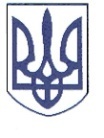 РЕШЕТИЛІВСЬКА МІСЬКА РАДАПОЛТАВСЬКОЇ ОБЛАСТІРОЗПОРЯДЖЕННЯ	15 квітня 2024 року                       м. Решетилівка                                              № 93 Відповідно до ст. 34 Закону України ,,Про місцеве самоврядування в Україні”, Порядку надання матеріальної допомоги сім’ям загиблих військовослужбовців, які загинули (померли) у зв’язку з військовою агресією Російської Федерації проти України, затвердженого рішенням Решетилівської міської ради восьмого скликання від 27.10.2023 № 1630-39-VIII, розглянувши заяви та подані документи Сененко Т.В., Юшиної А.В.ЗОБОВ’ЯЗУЮ:Відділу бухгалтерського обліку, звітності та адміністративно-господарського забезпечення виконавчого комітету міської ради (Момот Світлана) виплатити грошову допомогу кожному в розмірі 20 000,00 (двадцять тисяч грн 00 коп.):Сененко Тетяні Володимирівні, яка зареєстрована та проживає за адресою: *** Полтавської області на поховання батька Морозова Володимира Григоровича;Юшиній Анастасії Володимирівні, яка зареєстрована та проживає за адресою: *** Полтавської області на поховання чоловіка Пасічника Ростислава Олександровича.Міський голова                                                                        Оксана ДЯДЮНОВАПро виплату грошової допомогина поховання сім’ї загиблого військовослужбовця